1.	Parts of a Beef Animal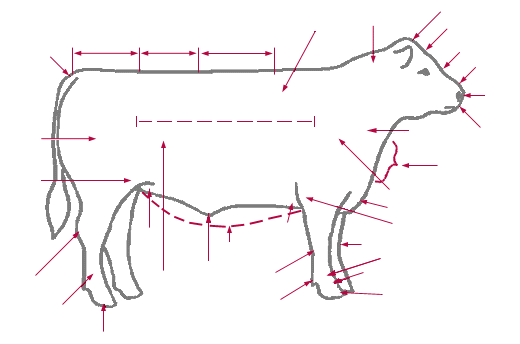 	Label the parts from the words listed below.	Pin			Loin				Hook			Back	Hoof			Tail Head			Rib			Rump2.	Draw a line from the term to the correct definition:	Heifer				An intact (non-castrated) male	Steer					A young female beef or dairy animal that						has not calved (had a calf)	Bull					A castrated male calf	Breeds				Groups of cattle with similar traits such as 						color,	horns, or body and head shape that are 						passed from generation to generation (parents						to calves)3.	The ideal mature market steer weighs ______________________ to	________________________ pounds.4.	Water is a very important part of an animal’s diet. Cattle will drink up to 	_______________ gallons or more of water in one day, depending on their	weight and the environmental temperatures.BEEF BREED WORD SCRAMBLEWord BankAngus					ChianinaPolled Maine-Anjou				ShorthornSimmental					Red PollSalersDLOLOEP EFRORHED		________________________________IOULMINS					________________________________THROHNORS				________________________________USNGA					________________________________ANCHANII					________________________________NAJUO EAMIN				________________________________METNAILSM				________________________________DER LOLP					________________________________LARSES					________________________________